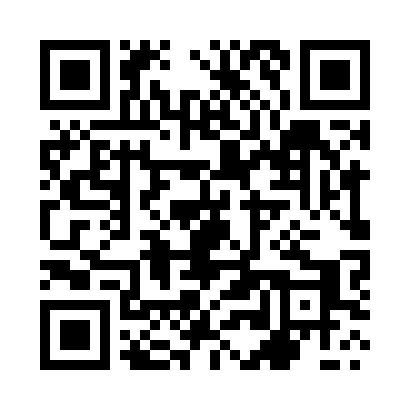 Prayer times for Zalesiczki, PolandMon 1 Apr 2024 - Tue 30 Apr 2024High Latitude Method: Angle Based RulePrayer Calculation Method: Muslim World LeagueAsar Calculation Method: HanafiPrayer times provided by https://www.salahtimes.comDateDayFajrSunriseDhuhrAsrMaghribIsha1Mon4:206:1712:465:137:169:062Tue4:176:1512:465:147:189:083Wed4:146:1312:455:167:199:114Thu4:116:1012:455:177:219:135Fri4:086:0812:455:187:229:156Sat4:066:0612:455:197:249:177Sun4:036:0412:445:207:269:198Mon4:006:0212:445:227:279:229Tue3:575:5912:445:237:299:2410Wed3:545:5712:445:247:319:2611Thu3:515:5512:435:257:329:2912Fri3:485:5312:435:267:349:3113Sat3:455:5112:435:277:369:3314Sun3:425:4912:425:287:379:3615Mon3:395:4712:425:297:399:3816Tue3:365:4412:425:317:419:4117Wed3:335:4212:425:327:429:4318Thu3:305:4012:425:337:449:4619Fri3:275:3812:415:347:469:4820Sat3:245:3612:415:357:479:5121Sun3:205:3412:415:367:499:5422Mon3:175:3212:415:377:509:5623Tue3:145:3012:415:387:529:5924Wed3:115:2812:405:397:5410:0225Thu3:075:2612:405:407:5510:0426Fri3:045:2412:405:417:5710:0727Sat3:015:2212:405:427:5910:1028Sun2:585:2012:405:438:0010:1329Mon2:545:1812:405:448:0210:1630Tue2:515:1612:395:458:0310:19